第一部分 常识判断1.【答案】D【所属考试模块】常识判断【题型】单选【考点】 政治【难度系数】一般、【解析】①早在改革开放初期，邓小平在思考用什么方法才能更有效地发展生产力时，就已经提出了社会主义与市场经济的关系问题，1992年“十四大”的时候提出经济体制。② 2000年2月,江泽民在广东考察工作,第一次提出“三个代表”③社会主义是一个很好的名词，但是如果搞不好，不能正确理解，不能采取正确的政策，那就体现不出社会主义的本质。”——邓小平。1980年邓小平首次提出“社会主义的本质”这一概念，同时提出了发展生产力和增加人民收入这两条同社会主义本质论断密切相关的社会主义原则 。④是以胡锦涛为总书记的新一届党中央在十六大报告的基础上提出的我国经济社会发展的新的战略指导思想。故本题选择D。2.【答案】B【所属考试模块】常识判断【题型】单选【考点】 历史【难度系数】较易、【解析】A选项说法正确。陈忠实的《白鹿原》第四届茅盾文学奖。B选项说法错误。《平凡的世界》是路遥写的短篇综合类小说，并不是史铁生，故选项B错误。C选项说法正确。在中国,先锋派指出现于20世纪80年代中期的一个松散的写作群体，而代表人物为余华，故选项C正确。D选项说法正确。中电影《大红灯笼高高挂》的改编自苏童的小说《妻妾成群》，故选项D正确。综上，此题是选非题。故本题选择B。3.【答案】A【所属考试模块】常识判断【题型】单选【考点】 历史【难度系数】一般、【解析】A选项说法错误。“独与天地精神往来而不敖倪于万物，不谴是非，以与世俗处”，是庄子的思想。庄子继承了老子无为的衣钵，他能感受到，他悟道的那个层面的天地之间的精与神的存在，故A选项错误。B选项说法正确。出自孟子："自反而不缩,虽褐宽博,吾不惴焉。自反而缩,虽千万人吾往矣。意思是：反躬自问，正义确实在我手里，就算对方有千军万马，我也要勇往直前。故选项B正确。C选项说法正确。出处:《论语·宪问》子露宿于石门。晨门曰:"奚自?"子路曰:"自孔氏。"曰:"是知其不可为而为之者与? 做人的大道理。人要有一点锲而不舍的追求精神,许多事情都是经过艰苦努力和奋斗而得来的，故选择C正确。D选项说法正确。出自战国·孟轲《孟子·尽心上》。这句话在原文中是孟子评论墨子一贯主张“兼爱”，为了给天下人谋利益，不辞辛苦，四处奔走的。现在可引用“摩顶放踵利天下”形容有些人毫无私念，吃苦耐劳，全心全意为大众服务；也可只用“摩顶放踵”形容某些人为做某些事吃了许多苦，受了许多罪。故D正确。综上，此题是选非题。故本题选择A4.【答案】A【所属考试模块】常识判断【题型】单选【考点】历史【难度系数】较易、【解析】A选项说法错误。古代纣王建造的鹿台，曹操的铜雀台，韩信的拜将台，所以选项A错误。B选项说法正确。梁武帝姓萧名衍，字叔达。据说虚云老和尚是梁武帝的后人，后来饿死在台城，故B选项正确。C选项说法正确。汉武帝所作归来望思之台。清朝俞樾 《茶香室丛钞·郑庄公望母台》:" 郑庄公 望母台，与汉武帝 思子台 ，情事略同。"即所说的思子宫"。D选项说法正确。正确。唐玄宗被尊奉为梨园始祖，他是一位卓越的作曲家、演奏家、音乐教育家和音乐改革家；然而，当他将人生的重心从治国转向音乐时，也正是大唐由盛极走向衰退之日。大明宫的命运也因此骤然而变，故选项D正确。综上，此题是选非题。故本题选择A。5、【答案】A【所属考试模块】常识判断【题型】单选【考点】 物理【难度系数】较难A选项说法错误“坐地日行八万里，巡天遥看一千河”说的是地球自转。这句话本意是人坐着不动，但每昼夜随地面运行八万里路程。地球赤道半径约6371公里，地球自转一周，人行的路程为周长值：2πr=2π×6471公里＝40100公里＝80200里。 B.选项说法正确。两岸青山相对出,孤帆一片日边来。群峰夹岸，舟行江中，产生一种山动船不动，两岸青山由远及近排闼而来的错觉。“相对出”，把静止的山变成了动态的生命，它们从远处走来，又从船旁徐徐向后退去，似乎忙于列队迎候客人。这体现了运动的绝对性。C.选项说法正确。八月秋高风怒号，卷我屋上三重茅。怒号，是因为风吹过窗逢，门缝, 气体高速流过物体表面形成的.这是空气振动发声的原理。 D.选项说法正确。飞流直下三千尺，疑是银河落九天”这句话是说水流从三千尺的高处直泻而下，好像是璀璨的银河水落自九天。水倾泻而下是。重力势能转化为机械能，而机械能包括动能和势能。因此是重力势能转化为动能。综上所诉，本题是选非题，所以选A。6、【答案】C【所属考试模块】常识判断【题型】单选【考点】科技【难度系数】较易、A选项说法正确，大脖子病是由于缺碘导致甲状腺激素分泌过少引起的。因此A选项说法正确。B选项说法正确,吃水果可以补充维生素。C选项说法错误,甲醛是一种无色、有强烈刺激性气味的气体。易溶于水、醇和醚。甲醛在常温下是气态，通常以水溶液形式出现。35～40%的甲醛水溶液叫做福尔马林。福尔马林的使用涵盖之层面其实相当广泛，其中因甲醛能与蛋白质的氨基结合，使蛋白质凝固，因此在医药上可以作为检验时的组织固定剂、以及防腐剂等。只有35～40%的甲醛水溶液才可以用于防腐剂，因此C选项说法不准确。D选项说法正确，电池主要含铁、锌、锰等重金属元素，废电池大量丢弃于环境中，其中的酸、碱电解质溶液会影响土壤和水系的pH值，使土壤和水系酸性化或碱性化，而汞、镉等重金属被生物吸收后，通过各种途径进入人的食物链，在人体内聚集，使人体致畸或致变，甚至导致死亡。综上，此题是选非题。选择C。7、【答案】D【所属考试模块】常识判断【题型】单选【考点】科技【难度系数】较难A选项说法错误。微波的频率在300MHz—300GHz之间，波长在1米（不含1米）到1毫米之间，是分米波、厘米波、毫米波和亚毫米波的统称。微波频率比一般的无线电波频率高，通常也成为“超高频”。因此A选项错误。B选项说法错误含水量多少对微博加热效果有影响，含有水分的食物，微波不但不能透过，其能量反而会被吸收。因此B选项错误C选项说法错误。微波一碰到金属就发生反射，金属根本没有办法吸收或传导它，微波可以穿过玻璃、陶瓷、塑料等绝缘材料，不会被玻璃塑料和瓷器反射。因此C选项错误。D选项说法正确。由于微波通信具有容量大、质量好及传输距离远的特点,已成为一种重要通信手段而普遍应用于各种专用通信网和实时图像传输中。因此D选项正确。8、【答案】B【所属考试模块】常识判断【题型】单选【考点】物理【难度系数】中A选项说法与热胀冷缩有关。因为金属热胀冷缩的特性，如果夏天敷设电缆拉太紧，到冬天时电缆线“缩短”，会导致电缆线及其连接件崩断。因此A说法有关。B选项说法与热胀冷缩无关。经过实验证明，把开水灌到离瓶口三厘米处，比灌满瓶口可多保温5－7小时。这是因为水的传热系数比空气大得多。热水瓶灌得太满，热水和瓶塞直接接触在一起。热量便会以较快的速度向外部传导，散失。这体现的散热中的传导散热，因此B说法无关。C选项说法与热胀冷缩有关。把煮热的鸡蛋放入冷水中，内蛋壳膜和蛋清膜因遇冷收缩程度不同，容易形成一定的空隙，使鸡蛋壳变得更容易被剥掉，因此体现了热胀冷缩。C选项有关。D选项说法与热胀冷缩有关。冬天，环境温度较低，玻璃杯的温度也就较低，若骤然向玻璃杯内倒入开水，则杯的内层受热明显膨胀但外层受热不够而膨胀得少，由此可导致杯炸裂．若先将温水倒入杯中将杯“预热”一下，再倒入开水时，则杯的内外层将不会有太大的温度差而避免了杯子的损坏．因此D选项有关。综上，此题是选非题。所以本题正确答案为B。9、【答案】D【所属考试模块】常识判断【题型】单选【考点】科技【难度系数】较难A选项说法正确。我国预防接种疫苗分为两类：第一类疫苗指政府免费向公民提供，公民依照政府的规定受种的疫苗；第二类疫苗指由公民自愿自费受种的其他疫苗。因此A选项正确。B选项说法正确。牛痘疫苗消灭天花，是人类使用疫苗战胜病毒的首次胜利。因此B正确。C选项说法正确。接种疫苗是预防传染病最有效的、最经济的手段。因此C选项正确。D选项说法错误。流感疫苗在全球的使用量超过60年，目前每年使用量以亿计算，是全球使用量最大的一种疫苗。综上，此题是选非题。因此D选项错误。10.【答案】D【所属考试模块】常识判断【题型】单选【考点】科技【难度系数】一般【解析】A选项说法正确。只有副作用很小、不需在执业医师指导下服用的才是非处方药，所以注射剂和毒麻药品都属于处方药，选项A正确。B选项说法正确。非处方药是不需要凭医师处方即可购买,按所附说明服用的药物，故选项B正确C选项说法正确。所说的所谓处方药，是指经国务院药品监督管理部门批准生产，必须凭执业医师或执业助理医师处方才能购买和使用的药物。也就是说，病患者必须先找医生诊治，然后由医生根据病情选择适当的治疗药物，患者根据医生开具的药方取药，用药过程是在医生指导和监控下进行的，故选项C正确。D选项说法错误。中药品说明书是载明药品的重要信息的法定文件，是选用药品的法定指南。新药审批后的说明书，不得自行修改。故选项D说明错误。综上，此题是选非题，选择D。11.【答案】C【所属考试模块】常识判断【题型】单选【考点】科技【难度系数】较难、【解析】A选项说法正确。中粮食作物包括谷类、豆类、薯类作物三大类，故选择A正确。B选项说法正确。中 经济作物也叫技术作物、工业原料作物。花生是一种经济作物，营养丰富，向日葵的经济价值和用途向日葵是重要的油料作物之一，也属于经济作物，故选项B正确。C选项说法错误。蔬菜作物主要有根、茎、叶、未成熟的花、果实、幼嫩的种子,其中许多是变态的器官,如肉质根、块根、块茎、根茎、球茎、鳞茎、叶球、花球等，而青梅又称青皮，梅子，我国是梅的起源地，我国青梅的栽培至少已有3000多年历史。西汉时就已引入朝鲜，唐朝引入日本，近代又从我国或日本引入欧洲传到美国，是水果作物，所以C选项错误。D选项说法正确。玉米为一年生高大禾草是全世界最重要的饲料作物素有“饲料之王”的美称，紫云英又名翘摇，红花草，草子，原产中国。喜温暖湿润条件，有一定耐寒能力，全生育期间要求足够的水分，紫云英对土壤要求不严,以砂质和粘质壤土较为适宜。耐盐性差,属豆科、黄芪属。二年生草本植物。主根较肥大，侧根入土较浅，茎呈圆柱形，中空，柔嫩多汁，有疏茸毛。叶多数为奇数羽状复叶，花为伞形花序，一般腋生，少顶生，荚果两列，联合成三角形，种子肾状，种皮光滑,根、全草和种子可入药，有祛风明目，健脾益气，解毒止痛之效。是中国主要蜜源植物之一。也属于资料作物。故选项D正确。综上，此题是选非题，故本题选择C。12.【答案】C【所属考试模块】常识判断【题型】【考点】法律【难度系数】一般【解析】A选项说法正确。根据《土地管理法》第四十七条的规定，“征收土地的，按照被征收土地的原用途给予补偿。”A项正确。B选项说法正确。根据《土地管理法》第四十七条的规定，“征收其他土地的土地补偿费和安置补助费标准，由省、自治区、直辖市参照征收耕地的土地补偿费和安置补助费的标准规定。”B项正确。C选项说法错误。项，根据《土地管理法》第四十七条的规定，“被征收土地上的附着物和青苗的补偿标准，由省、自治区、直辖市规定。”题干表述由市、县人民政府规定是错误的。D选项说法正确。项，根据《土地管理法》第四十七条的规定，“征收耕地的补偿费用包括土地补偿费、安置补助费以及地上附着物和青苗的补偿费。”D项正确。综上，本题是选非题，选择C项。13.【答案】A【所属考试模块】常识判断【题型】【考点】科技【难度系数】较易【解析】A选项说法正确。中二氧化硫是一种无色具有强烈刺激性气味的气体，易溶解于人体的血液和其他黏性液。大气中的二氧化硫会导致呼吸道炎症、支气管炎、肺气肿、眼结膜炎症等。同时还会使青少年的免疫力降低，抗病能力变弱，对整个环境污染较大。本题选择A项。B选项说法错误。二氧化碳确实是温室气体，但是水蒸气不是造成污染环境的气体。C选项说法错误。稀有气体是大气的组成部分，包括氦气、氖气、氩气、氪气、氙气、氡气等，不是污染环境的气体。D选项说法错误。氮气是大气中含量最大的气体占大气总量的78.08%（体积分数），是空气的主要成份它不是造成污染环境的气体。所以答案选择A。14.对“螳螂捕蝉，黄雀在后”的解释，错误的是（  ）A．蝉、螳螂和黄雀都是消费者B．上述行为属于先天性行为C．螳螂、蝉和黄雀组成一个生态系统D．蝉和螳螂屑于节肢动物，黄雀属于鸟类【答案】C【所属考试模块】常识判断【题型】单选【考点】 经济【难度系数】较易【解析】A选项说法正确。螳螂和黄雀都是动物，它们的生存都直接或间接的依赖于绿色植物制造出的有机物，在生态系统中属于消费者。B选项说法正确。螳螂捕蝉，黄雀捕食螳螂，这些捕食行为都是动物生来就有的先天性行为．C选项说法错误。一个完整的生态系统包括生物成分和非生物成分，生物成分又包括生产者、消费者和分解者．螳螂、蝉和黄雀属于消费者，它们与生产者、分解者以及非生物成分共同构成生态系统。此选项错误。D选项说法正确。蝉、螳螂的身体由很多体节组成，体表有外骨骼，足和触角都分节，所以它们都属于节肢动物；黄雀属于鸟类。综上，此题是选非题。选择C。15.【答案】B【所属考试模块】常识判断【题型】单选【考点】 人文【难度系数】一般【解析】A选项说法正确。晕轮效应又称“光环效应”，属于心理学范畴，是指当认知者对一个人的某种特征形成好或坏的印象后，他还倾向于据此推论该人其他方面的特征。本质上是一种以偏概全的认知上的偏误。晕轮效应愈来愈多地被应用在企业管理上，其对组织管理的负面影响主要是体现在各种组织决策上。典型的爱屋及乌。B选项说法错误。首因效应是指最初接触到的信息所形成的印象对我们以后的行为活动和评价的影响,实际上指的就是“第一印象”的影响。即人们根据最初获得的信息所形成的印象不易改变,甚至会左右对后来获得的新信息的解释近因效应是指当人们识记一系列事物时对末尾部分项目的记忆效果优于中间部分项目的现象。近因效应与首因效应相反,是指交往中最后一次见面给人留下的印象,这个印象在对方的脑海中也会存留很长时间。与一鼓作气无关。B选项错误。C选项说法正确。门槛效应即登门槛效，又称得寸进尺效应，是指一个人一旦接受了他人的一个微不足道的要求，为了避免认知上的不协调，或想给他人以前后一致的印象，就有可能接受更大的要求。这种现象，犹如登门坎时要一级一级台阶地登，这样能更容易更顺利地登上高处。得寸进尺是典型的门槛效应。D选项说法正确。从众效应，也称乐队花车效应，是指当个体受到群体的影响，会怀疑并改变自己的观点、判断和行为，朝着与群体大多数人一致的方向变化。也就是指：个体受到群体的影响而怀疑、改变自己的观点、判断和行为等，以和他人保持一致。也就是通常人们所说的“随大流”。也就是人云亦云。综上，此题是选非题。此题选择B。16、【答案】A【所属考试模块】常识判断【题型】单选【考点】地理【难度系数】较易、A选项说法正确。雅丹地貌是一种典型的风蚀性地貌。"雅丹"在维吾尔语中的意思是"具有陡壁的小山包"，汉语译为雅尔当。现泛指干燥地区一种风蚀地貌，河湖相土状沉积物所形成的地面，经风化作用、间歇性流水冲刷和风蚀作用，形成与盛行风向平行、相间排列的风蚀土墩和风蚀凹地(沟槽)地貌组合。例如青海柴达木盆地的魔鬼城。B选项说法错误。冰川地貌由冰川作用塑造的地貌，属于气候地貌范畴。冰川消退后，由冰川侵蚀作用和堆积作用所形成的各种地表形态。此地形在欧洲、北美洲分布较广，尤以欧洲最为典型。C选项说法错误。丹霞地貌系指由产状水平或平缓的层状铁钙质混合不均匀胶结而成的红色碎屑岩( 主要是砾岩和砂岩)，受垂直或高角度解理切割，并在差异风化、重力崩塌、流水溶蚀、风力侵蚀等综合作用下形成的有陡崖的城堡状、宝塔状、针状、柱状、棒状、方山状或峰林状的地形。D选项说法错误。喀斯特地貌又叫岩溶地貌，由水对可溶性岩石进行溶蚀形成的。湖南张家界、四川九寨沟等。此题图片中的地貌在处于干旱地区的地貌，属于雅丹地貌（风蚀地貌）。选择A。17.【答案】D【所属考试模块】常识判断【题型】【考点】科技【难度系数】较易【解析】A选项说法错误。排球比赛场地长18米、宽9米，由中线将球场分为两个相等的场区。B选项说法错误。篮球以NBA篮球场为例，尺寸是长94英寸（28.65米）、宽50英尺（15.24米），球场两端标有长方形的罚球区，长19英尺（5.79米）、宽16英尺（4.88米）。C选项说法错误。标准的网球场地，占地面积不小于670平方米，长36.6米、宽18.30米。D选项说法正确。足球场国际足联（FIFA）通用的标准规格，国际标准足球场地长105米、宽68米，四周有2-4米的缓冲草坪。本题也可通过基本生活常识判断此题选择D选项。18.【答案】A【所属考试模块】常识判断【题型】【考点】科技【难度系数】一般【解析】A选项说法正确。中国目前公开的射程最远的是DF-5洲际弹道导弹，射程1.2-1.3万千米，这是中国系列中程和洲际弹道导弹，编号为“DF”的形式，即东风系列导弹，A选项正确。B选项说法错误。长征系列运载火箭是我国自行设计研制的中程火箭，用来运载发射卫星，所以长征系列是运载火箭，B项说法错误。C选项说法错误。红旗系列防空导弹构成了我国地空防空导弹的主体，红旗系列是防空导弹。D选项说法错误。天宫系列是我国的太空实验室，实验舱可保证舱压、温度、湿度、气体成分等航天员生存条件，可用于航天员驻留期间在轨工作和生活等。D选项错误。因此，本题选择A选项。19.【答案】C【所属考试模块】常识判断【题型】【考点】法律【难度系数】较难【解析】A项、D项选项说法正确。按照《婚姻法》第十八条“有下列情形之一的，为夫妻一方的财产：（二）生产、经营的收益”，A项、D项为夫妻共同财产；B选项说法正确。最高人民法院关于《中华人民共和国婚姻法司法解释二》第十四条规定：人民法院审理离婚案件，设计分割发放到军人名下的复员费、自主择业费等一次性费用的，以夫妻婚姻关系存续年限乘以年平均值，所得数额为夫妻共同财产。也就是说，在婚姻关系存续期间所得部分为夫妻共同财产。C选项说法错误。按照《婚姻法》第十八条“有下列情形之一的，为夫妻一方的财产：（三）遗嘱或赠与合同中确定只归夫或妻一方的财产”。综上，此题是选非题。因此本题选择C项。20.【答案】A【所属考试模块】常识判断【题型】【考点】法律【难度系数】一般【解析】根据《商标法》第三十一条，“两个或者两个以上的商标注册申请人，在同一种商品或者类似商品上，以相同或者近似的商标申请注册的，初步审定并公告申请在先的商标；同一天申请的，初步审定并公告使用在先的商标，驳回其他人的申请，不予公告。”同一天申请时，采取使用在先的原则，本题中甲3月开始使用，乙4月开始使用，本题选择A项。第二部分 言语26.【答案】A硕果仅存 长盛不衰【所属考试模块】言语理解与表达【题型】逻辑填空【考点】成语辨析【难度系数】中等【解析】从语境看一空强调少，排除CD 出类拔萃和鹤立鸡群都强调一个人的仪表和才能在周围一群人里显得很突出。二空直接切长盛不衰，不能说依然方兴未艾，高频表示事物事物刚刚兴起还没有达到鼎盛的阶段【信息源】27.【答案】B迎刃而解 鞭长莫及【所属考试模块】言语理解与表达【题型】逻辑填空【考点】成语辨析【解析】从语境看一空排除ACD A不通顺C拨云见日：疑团消除，心理顿时明白D找人若揭：真相全部暴露，一切都明明白白。【信息源】28.【答案】A声名鹊起 相得益彰【所属考试模块】言语理解与表达【题型】逻辑填空【考点】成语辨析【难度系数】中等【解析】选相关相近不相同的，直接切出漫长的无名时期-声名鹊起。或一空排B 二空排CD二者都是指人与人之间的。相视莫逆：彼此间友谊深厚，无所违逆于心。【信息源】29.【答案】C力所能及 匪夷所思【所属考试模块】言语理解与表达【题型】逻辑填空【考点】成语辨析【难度系数】中等【解析】一空排除B，语意不符。二空排除AD，语境强调的是听起来，不能搭配急于求成和不可理喻。不可理喻：没法儿和他讲道理，形容蛮横或固执。【信息源】30.【答案】C口诛笔伐 寥寥无几【所属考试模块】言语理解与表达【题型】逻辑填空【考点】成语辨析【难度系数】中等【解析】二空直接切出语境强调的是数量少，C寥寥无几最接近，势单力薄强调的是孤立无援。口诛笔伐：从扣头和书面上对坏人和坏事进行揭露和声讨。31当企业的业务都实现计算机化后【答案】C 困境 改进 渠道【所属考试模块】言语理解与表达【题型】逻辑填空【考点】实词辨析【难度系数】中等【解析】从语境第一个空可以排除D选项中障碍，需要计算机化得业务流程没有增加，顾客对性能没有特别需求，他们就无法继续怎么样自己的产品，可以看出这里要填入让自己的产品变得更好，而销售、生产在原来的业务流程中也可以继续，排除A、D选项，故选择C选项。32本质性诗人大致有两种出路【答案】A 寻找 退隐 冲突【所属考试模块】言语理解与表达【题型】逻辑填空【考点】实词辨析【难度系数】中等【解析】根据语境我们从第二个空切入，根据感情倾向我们可以排除蜷缩和固守，都具有一定的消极的感情倾向，故排除B、D选项。第三个空根据难以调和这个含义提示词，选择相关相近的词，距离这个词是形容距离上的远近，排除C，选择A选项。【信息源】《从朱湘到海子》作者：苍耳原文链接：http://www.21ccom.net/plus/view.php?aid=4415033研究表明，大脑具有自我修复的潜能【答案】C【所属考试模块】言语理解与表达【题型】逻辑填空【考点】实词辨析【难度系数】中等【解析】根据语境从第一个增强是具象上的，加强一般是人做的事上的，根据这方面的研究，排除A,D选项。根据第三个空切入，强化现象是可以搭配，不可增强现象，故选择C选项。【信息源】科学网《成人大脑具有自我修复的潜能》原文链接：http://news.sciencenet.cn/htmlnews/2014/6/297717.shtm34.人民币国际化并逐步发展成为【答案】B势不可挡【所属考试模块】言语理解与表达【题型】逻辑填空【考点】实词与成语辨析【难度系数】中等【解析】根据语境是在说人民币国际化的发展很快速，势在必行是说明这件事我们必须要去做，一般是解决负面问题。势如累卵是说明危险。势如破竹是节节胜利，毫无阻碍。排除A、C、D选项。故选择B选项。【信息源】新华网  《人民币国际化加快  分析称其成为储蓄货币势不可挡》原文链接：http://news.xinhuanet.com/yzyd/finance/20140829/c_1112273897.htm35【答案】D容纳【所属考试模块】言语理解与表达【题型】逻辑填空【考点】实词与成语辨析【难度系数】中等【解析】根据语境第一个空强调的是现代传媒的尺度，之后说的是意识和异端，排除B选项，鼓励和允许的主语是人，而题干强调的是现代传媒，电子传媒，排除A、C选项，故选择D选项。36.【答案】D与日俱增 接受 如梦初醒【所属考试模块】言语理解与表达【题型】逻辑填空【考点】成语和实词辨析【难度系数】中等【解析】第一个空排除B C，“历久弥新”指事物经历的久了反而更加鲜活；“如日中天”指事物发展到了鼎盛时期，均不符合语境。第二个空与“反对”相对，选择“接受”。答案选择D。【信息源】科学松鼠会《自私基因恒久远，洗脑觅母永流传》原文链接：http://songshuhui.net/archives/9059937.【答案】B抬升 挟带【所属考试模块】言语理解与表达【题型】逻辑填空【考点】实词辨析【难度系数】中等【解析】第一个空和“不断降沉”语义相对，排除A B；第二个空意思是黄土和泥沙一起流入黄河，故选择B。38.【答案】D和而不唱 大势所趋【所属考试模块】言语理解与表达【题型】逻辑填空【考点】成语辨析【难度系数】中等【解析】第一个空排除A B，“独领风骚”指的是 形容超群出众,没有谁可与之相比，不符合语境；第二个空意思是发展两系杂交水稻已经是一种趋势，所以选择D。“一往无前”指的是形容勇猛无畏地前进。39.【答案】C嬗变 磋商【所属考试模块】言语理解与表达【题型】逻辑填空【考点】实词辨析【难度系数】中等【解析】根据第一个空排除A D，“善变”主体大多数是人，“变迁”一般指历史；根据第二个空锁定答案C，“商榷”指的是商讨、讨论、协商的意思，用于比较正式的函件。40.【答案】D 根深蒂固 雷打不动【所属考试模块】言语理解与表达【题型】逻辑填空【考点】成语辨析【难度系数】中等【解析】第一个空前文的“一直在头脑中”排除A。第二个空根据语境，意思是他们不变的午休时间，所以选择D。“不可更改”略有强制的意思，过于绝对。【信息源】三联生活周刊 2014  27期《巴塞罗那：美食之旅开始的地方》http://www.lifeweek.com.cn/2014/0707/44658.shtml41.【答案】C情态 歧义【所属考试模块】言语理解与表达【题型】逻辑填空【考点】实词辨析【难度系数】中等【解析】根据第一空，排除B“模式”与“社会”搭配不当；第二个空根据搭配排除D“干扰”，剩下A和C，词语只会造成歧义，所以选择C。【信息源】《礼治社会》      摘自费孝通《乡土中国》原文链接：http://www.hanju100.cn/xdw/9467.html42.【答案】C必须重视诗歌在语文教育中的作用【所属考试模块】言语理解与表达【题型】片段阅读【考点】意图判断【难度系数】中等【解析】文段开篇援引了汪曾祺的观点，“从这个意义来讲”宏观指代前文的所有内容，因此文段重点强调的是诗歌在语文教育中的作用，因为本题选择C。43.【答案】A政治与文化存在紧密联系【所属考试模块】言语理解与表达【题型】片段阅读【考点】意图判断【难度系数】中等【解析】第一句强调政治和文化的相互作用，第二句强调文化统一强化了政治统一。因此本题强调文化和政治之间的关系，因此本题选择A项。44.【答案】B政府采购需要在相关监督下进行【所属考试模块】言语理解与表达【题型】片段阅读【考点】主旨概括【难度系数】中等【解析】层层递进的关系，强调监督的重要性，主体词法B45.【答案】A冰桶挑战应避作秀之嫌【所属考试模块】言语理解与表达【题型】片段阅读【考点】主旨概括【难度系数】难【解析】马克吐温引出超限效应，引出冰桶挑战。主体选出冰桶挑战光明网评论员原文：冰桶挑战：以秀开始，但不以秀结尾。46.【答案】C普及智能家居必须降低生产成本【所属考试模块】言语理解与表达【题型】片段阅读【考点】细节理解【难度系数】简单【解析】A无中生有。价格昂贵，技术层面困难不会成为未来发展方向。B已无屏障同上。D无中生有。【信息源】47.【答案】C再现了人类生活【所属考试模块】言语理解与表达【题型】片段阅读【考点】细节理解【难度系数】中等【解析】文段第三行“而人类活动开始成为绘画描绘的主要对象”。故选C48.【答案】C新定位系统在前沿领域的应用【所属考试模块】言语理解与表达【题型】片段阅读【考点】主旨概括【难度系数】中等【解析】主体是定位系统。D项的原理是片面的表述，后文强调的是对于这个原理的应用。所以选C。【信息源】量子指南针——或能取代GPS的导航技术http://www.skyway-info.com/cn/newsinfo.asp?id=484&nid=164149.【答案】A有理不在声高【所属考试模块】言语理解与表达【题型】片段阅读【考点】态度理解【难度系数】中等【解析】文段重点说明据理力争反映了说话者不从容，没有自信。所以作者的观点是不应该过于竭力维护自己方面的权益、观点。所以本题选择A。50.【答案】A历代公文的保密方法【所属考试模块】言语理解与表达【题型】片段阅读【考点】主旨概括【难度系数】中等【解析】文段阐述的是，从夏朝“官藏”的形式为公文保密，到商朝设立官职保护公文，周朝设立机构收藏公文，到秦朝是采用封泥的方法保密公文。最后用东汉的例子来说明“封泥”说明保密的特征。因此本文是并列结构，从各方面说明公文保密的方法。51.【答案】D⑤②⑥④①③【所属考试模块】言语理解与表达【题型】语句表达【考点】语句排序【难度系数】中等【解析】按照时间的顺序，6在1的前面。选D52.【答案】B③⑥①⑤④②【所属考试模块】言语理解与表达【题型】语句表达【考点】语句排序【难度系数】中等【解析】先引出弹性分析法，解释弹性分析法，在解释就业弹性，所以615连着，选B【信息源】53.【答案】D我国老年痴呆患者的人数讲不断上涨【所属考试模块】言语理解与表达【题型】片段阅读【考点】细节理解【难度系数】中等【解析】前文背景铺垫，重点在最后一句“随着老年人口的不断增加，老年痴呆将成为我国一个严重的问题。”54.【答案】D社会契约赋予人们文明的自由，限制自然的自由【所属考试模块】言语理解与表达【题型】片段阅读【考点】细节理解【难度系数】中等【作者】徐文婷【解析】根据“有了社会契约，人们失去的是自然的自由”和“通过社会契约，他们得到的是文明的自由”因此本题对应D项。55.【答案】A现代化学理性思维的起点【所属考试模块】言语理解与表达【题型】语句表达【考点】下文推断【难度系数】中等【解析】全文围绕理性思维来谈论的，因此后面是举水、火、土、气四种基本要素的例子，故选择A选项。56.【答案】C有条件自尊者往往过于在意外界的评价【所属考试模块】言语理解与表达【题型】片段阅读【考点】细节理解【难度系数】中等【解析】对应文段最后一句“有条件的自尊往往通过强烈的自我意识表现出来，这样的人总是通过他人的眼光来看待自己”57.【答案】A可见光通信技术将在公共通信中大放异彩【所属考试模块】言语理解与表达【题型】片段阅读【考点】细节理解【难度系数】中等【解析】对应文段中“这种技术在广播式的公共通信中有着令人兴奋的应用前景”58.【答案】A一个品格并不高尚的人同样有可能创作出动人的诗篇【所属考试模块】言语理解与表达【题型】语句表达【考点】语句衔接【难度系数】简单【解析】诗歌取决于作者的学力素养，心灵敏感程度。后文举例说明。唯一要素语义绝对，知人知面不知心范围过大，不符文意。59.【答案】A经营非人格化导致国企难以实现经济利益【所属考试模块】言语理解与表达【题型】片段阅读【考点】意图判断【难度系数】中等【解析】分段是总分总结构，文段开篇提出观点，国有企业中存在经营非人格化问题。中间分析国企高管强化内部人控制，存在的问题。最后重申观点，改变人的控制，混合所有制的效果才能实现。因此本题选择A.60.【答案】B大数据背后隐藏着巨大的价值。【所属考试模块】言语理解与表达【题型】语句表达【考点】概括类题【难度系数】简单【解析】第一句话下单一，第二句话特点，第三句话例子。例子是分句的标志，前两句都是好处价值。ACD都是在概括分句61.【答案】C中微子：宇宙的使者【所属考试模块】言语理解与表达【题型】片段阅读【考点】标题选择【难度系数】简单【解析】A令人惊喜的存在范围过大，反推排除。B特立独行的中微子，文章中没有“特立独行”的提示词。D触不可及错误，文章中说的是中微子可以告诉人类那些“源”在哪里，所以是触之可及。62.【答案】B共同推进心理科普教育，形成良好的工作氛围【所属考试模块】言语理解与表达【题型】片段阅读【考点】标题选择【难度系数】中等【解析】阐述街道和社区配合开展心里科普活动，并且取得了积极的作用。所以答案D。63.【答案】C如今空间变得越来越为重要【所属考试模块】言语理解与表达【题型】阅读理解【考点】主旨概括【难度系数】中等【解析】共两句话，全部强调空间。ACD的主体词是空间危机。【信息源】64.【答案】C爱是被接受【所属考试模块】言语理解与表达【题型】片段阅读【考点】标题选择【难度系数】中等【解析】全文围绕“爱”来展开，重点句是“真正的爱必须被接受，否则……”所以答案是C。【信息源】65.【答案】C爱是被接受【所属考试模块】言语理解与表达【题型】片段阅读【考点】标题选择【难度系数】中等【作者】张欣【解析】全文围绕“爱”来展开，重点句是“真正的爱必须被接受，否则……”所以答案是C。【信息源】65.【答案】D现代科技的发展促进了海陆经济的交汇【所属考试模块】言语理解与表达【题型】片段阅读【考点】主旨概括【难度系数】中等【解析】并列关系，概括总结。答案D【信息源】66.【答案】A亟需弥补现有沉积物基准体系的不足。【所属考试模块】言语理解与表达【题型】片段阅读【考点】主旨概括【难度系数】难题【解析】第一句提出沉积物基准的概念，然后通过国内外两方面进行论述。强调沉积物基准体系有缺陷，而非B中的未成体系，是未行程单统一和完善的体系。【信息源】http://www.doc88.com/p-946564598614.html《湖泊沉积物质量基准研究进展》论文引用67.【答案】C矛盾【所属考试模块】言语理解与表达【题型】逻辑填空【考点】实词辨析【难度系数】中等【解析】解释性语句。当众多网友对网络“免费午餐”津津乐道时，损害的却是创造者的创作热情以及出版业的长远发展强调的是矛盾性，而非竞争，更体现不出逆境，挑战偏积极的感情倾向。68.【答案】A融会贯通【所属考试模块】言语理解与表达【题型】逻辑填空【考点】成语辨析【难度系数】中等【解析】C珠联璧合：杰出的人才或美好的事物结合在一起。相提并论：高频否定成语，常用于否定语境。合二为一强调数量上变成一个。或者选相关相近不相同的词，交汇点和融会贯通。69.【答案】D 字斟句酌【所属考试模块】言语理解与表达【题型】逻辑填空【考点】成语辨析【难度系数】中等【解析】根据语境，作家在写作的时候“字不虚设”，我们要体会作者的用心良苦，要每个字都细细品读。所以选择D。孜孜不倦：指工作或学习勤奋不知疲倦.。精益求精：已经十分美好了；还要求更加美好。心无旁骛：心思没有另外的追求，形容心思集中，专心致志。【信息源】秘书工作2013年7期  《求知于字外》原文链接：知网CNKI70.【答案】D主宰 流程【所属考试模块】言语理解与表达【题型】逻辑填空【考点】实词辨析【难度系数】难题【解析】考察的是动宾短语搭配，主宰有决定的意思，所以和AB比较，CD更合适，主宰可以说在一定程度上，决定是非此即彼，非黑即白，不能说在一定程度上决定，删除C 答案是D71.【答案】A回避 恢复【所属考试模块】言语理解与表达【题型】逻辑填空【考点】实词辨析【难度系数】难题【解析】语境中强调的是有意无意的，隐藏和掩盖是在自己可控能力内，而回避躲避是这个事情来了，你必须要面对的，所以一空排除BD，再辨析回避和躲避，躲避偏具象，躲避某个人，回避偏抽象。回忆是抽象的，答案选择A72.【答案】B多元化 针对性【所属考试模块】言语理解与表达【题型】逻辑填空【考点】实词辨析【难度系数】难题【解析】一空和挖掘用户的潜在消费能力是并列关系，排除C ，语法的角度，更规模化不能这样搭配，二空和服务搭配，独创性的服务对用户没有什么实际可操作性的意义。所以答案选择B73.【答案】D 必不可少 机会【所属考试模块】言语理解与表达【题型】逻辑填空【考点】成语和实词辨析【难度系数】中等【解析】第一个空排除A“缺一不可”的前提是有几个元素，不能缺少其中一个，而文中只有一个元素；第二个空B选项中的“条件”不能用“更大”来修饰；C中的“优势”必须要有比较才能得出。所以选择D。【信息源】74.【答案】B疏离 前所未有【所属考试模块】言语理解与表达【题型】逻辑填空【考点】成语和实词辨析【难度系数】中等【解析】第一个空呼应后文中的“紧密联系”排除A D，后文根据语境选择“前所未有”，答案B。【信息源】75【答案】D优中选优 浓缩【考点】成语与实词辨析【解析】此题可以从第二空入手，观察第二空之后有“艺术精华”的表述对象，最适宜填入“浓缩”。再观察第一空前后又表达了从法国各大国立博物馆挑选出来的精品之作，各大国立博物馆藏品本就是优选的精品，题目中再一次进行了优选，所以第一空填入“优中选优”最为恰当。【释义】百里挑一，从一百个里面挑一个，形容人或事物非常出众，不可多得；第三部分  判断推理78.【答案】D【所属考试模块】判断推理【题型】定义判断【考点】社会学类【难度系数】简单【解析】“运动参与”的特征是“主动参与体育活动”“态度和行为表现”。B项中仅仅是观看，并没有参与，排除；C项中“小生”被父亲带着去游泳，体现不出“主动”。比较A和D项，A项是开始参加，D项是经常参加，显然D项的行为表现，更为明显。因此本题答案为D选项。80.【答案】C【所属考试模块】判断推理【题型】定义判断【考点】社会学类【难度系数】简单【解析】本题为多定义判断，从两个定义的区别入手。“初级群体”主要靠“感情色彩”维系，而次级群体主要靠“规章制度”维系。A、B、D项中的关系均不是通过“规章制度”来维系的，均排除。因此，本题答案为C选项。102.【答案】B【所属考试模块】判断推理【题型】结论类【考点】主题一致原则【难度系数】较易【解析】本题给出的条件为（1）涉及民国时期的历史书只存放于第二层专业书库；（2）外文类的典藏书籍只存放于第三层的珍本阅览室。小林借的是外文类历史书，根据条件(2)可知，珍本存放在阅览室，因此无法外借，而小林借出，说明不是珍本；因此本题正确选项为B。104.【答案】C【所属考试模块】判断推理【题型】日常论证【考点】数据关联【难度系数】较易【解析】本题的论点为目前我国国际工程项目管理体系还未达到要求。选项C提到现阶段开展项目管理工作的部门绝大部分都具备健全的运作机制。“管理部门”、“健全的运作机制”等关键信息说明目前我国国际工程项目管理体系已达到要求，因此本题正确选项为C。选项A的主要信息是管理项目的学术活动、选项B的主要信息是承包项目的认可度、选项D的主要信息是项目控制部分的专业化程度，都与题干论点中的“管理体系是否达到要求”话题不一致，均排除。第四部分 数量关系与资料分析56.【答案】A【所属考试模块】数量关系【题型】基本方程【考点】二元一次方程【难度系数】易【解析】解法一：方程法。设坐12人的桌子有x张，坐10人的桌子有y张，则x+y=28，12x+10y=332，解得x=26，y=2。所以该餐厅有2张10人桌。解法二：鸡兔同笼法。假设28张桌子都是10人桌，则应有280人，现有332人，差了52人，说明有52÷2=26张12人桌，所以有2张10人桌。57.【答案】C【所属考试模块】数量关系【题型】几何边端问题【考点】植树问题【难度系数】易【解析】在环形跑道中，100个标记点将跑道分成100段；走了一半，意味着走了50段，50段最多走过51个点。58.【答案】A【所属考试模块】数量关系【题型】工程问题【考点】赋值法计算【难度系数】中【解析】赋值A工程队效率为2，B工程队效率为1，总工程量为（2+1）×6=18。效率提高一倍之后，A工程队效率为4，B工程队效率为2；假设A休息了x天，则18=4×（6-x）+2×（6-1），解得x=4天。59.【答案】C【所属考试模块】数量关系【题型】费用问题【考点】分段计费类【难度系数】中【解析】老张家5口人，基用水量为180吨，超出30吨，共计需要水费：180×5+（210-180）×7=1110元，人均222元；老李家6口人，基础用水量210吨，共计需要水费210×5=1050元，人均175元；人均水费相差222-175=47元。60.【答案】A【所属考试模块】数量关系【题型】基础方程问题【考点】一元一次方程【难度系数】易【解析】共有110人，两者比例为10：1，因此技术人员为100，非技术人员为10人；招聘人数仍然为10：1，且多153人，因此技术人员现有170人，非技术人员有17人；多招收了17-10=7人。61.【答案】B【所属考试模块】数量关系【题型】排列组合【考点】分类讨论型【难度系数】中【解析】方法一：若第一次选取中间的数字，第二次可以选择四个角落上的数字，共有1×4=4种；若第一次选择四个角落（例如左上角）位置数字，第二次可以选择对应位置（右下方）上的4个数字，共有4×4=16种；若第一次选择四条边中间位置的数，第二次有4种选择，共计4×4=16种；共计4+16+16=36种，但是以上的情况中，每种数值都统计了两次，因此共计36÷2=18种。方法二：任意从9个数字中选2个，共计，任意选择其中一个位置的数值，第二次选择时，必然有4个是同行同列，4个是非同行同列的，两者之间的比例为1:1，所以必然有18种是非同行同列的。62.【答案】B【所属考试模块】数量关系【题型】平面几何问题【考点】长度计算【难度系数】中【解析】每边长度为50米，共计跑了10段线路，因此将跑到与出发点相间的位置，两点之间的直线距离为2×25=50。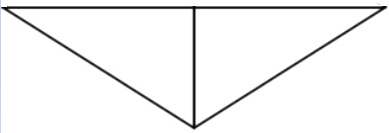 63.【答案】A【所属考试模块】数量关系【题型】行程问题【考点】基本行程问题【难度系数】易【解析】甲车运动时间110-10=100分钟，乙车运动时间120-20=100分钟，运动时间相同，路程一定的情况下，速度之比必然为1:1。64.【答案】B【所属考试模块】数量关系【题型】费用问题【考点】利润率折扣类【难度系数】简单【解析】因为每降价1元，销量增加5个，所以上午打八折，售价为25×0.8=20，降价5元，销量增加25个，上午销售额=20×45=900；下午在上午价格的基础上打八折，售价为20×0.8=16，比原价25降价9元，销量增加45个，下午销售额=16×65=1040。所以全天的销售额=900+1040=1940元。答案选B。65.【答案】D【所属考试模块】数量关系【题型】基本方程【考点】二元一次方程【难度系数】简单【解析】解法一：方程法。根据男女人数比，可以假设音乐系人数为4x，美术系人数为5y，那么男生人数占总人数的30%，列方程（x+2y）/（4x+5y）=3/10，可以解得x/y=5/2；那么音乐系与美术系总人数之比为4x：5y=20:10=2：1，答案选D。解法二：十字交叉法。根据音乐系人数比为1:3，其中男生比重为25%；美术系人数比为2:3，其中男生比重为40%，总人数中男生比重为30%。所以可以使用十字交叉法：答案选D。66.【答案】C【所属考试模块】数量关系【题型】不定方程与不定方程组【考点】不定方程组【难度系数】中等【解析】解法一：配系数法。假设每张桌子需x小时，每张凳子需y小时，每张椅子需z小时，可以得到不定方程组：式① 2x+4y=10；式② 4x+8z=22。通过配系数 式②×2+式②=8x+8y+8z=42，所以10x+10y+10z=52.5，答案选C。解法二：赋“0”法。同样的不定方程组，式① 2x+4y=10；式② 4x+8z=22。求10x+10y+10z，直接赋x=0，求得y=2.5，z=2.75，代入计算式0+25+27.5=52.5，答案选C。67.【答案】D【所属考试模块】数量关系【题型】趣味杂题【考点】年龄问题【难度系数】中等【解析】因为父母年龄之差是儿子的1/5，所以儿子年龄应该是5的倍数。而且5年后儿子的年龄应该是平方数，可以推断出儿子2014年是20岁。那么父母年龄之差为4岁，年龄之和是92岁，假设父亲年龄x岁，母亲年龄y岁，列方程组 式①x+y=92; 式② x-y=4;可得x=48，y=44，答案选D。68.【答案】B【所属考试模块】数量关系【题型】数列问题【考点】等差数列【难度系数】简单【解析】由题意知，10月每天的营业额是一个公差为100的等差数列，其中a15=5000，所以10月的总营业额就是31天的总和S31=中位数×n=a16×31=5100×31=158100，答案选B。69.【答案】A【所属考试模块】数量关系【题型】平面几何问题【考点】规则面积计算【难度系数】简单【解析】此题考查三角形AED的面积计算变化情况，根据点E的运动，由A→D的运动过程中，三角形AED的底边不变，高变大，面积变大；由D→C的运动过程中，底边不变，高也不变，所以面积不变；由C→D的运动过程中，底边不变，高变小，面积变小。所以面积的变化先变大，中间不变，后边小，答案选A。70.【答案】C【所属考试模块】数量关系【题型】星期日期问题【考点】日期推断类【难度系数】中等【解析】由题意，因为三人轮流主持会议，副主编第12次主持会议时，其实是第36次会议，前面经历了35次会议周期，每个周期一个礼拜7天，所以最后主持会议的日期是应该是第一次会议1月6日之后的第35×7=245天。所以日期推断为25（一月）+28（二月）+31（三月）+30（四月）+31（五月）+30（六月）+31（七月）+31（八月）+8（九月）=245，所以答案选C。第五部分 资料分析106【答案】B【题型】计算类【考点】基期量计算【难度系数】简单【解析】2015年1~3月国有企业总收入为100345.5亿元，增长率为-6%，求2014年同期，即为求基期量。【技巧】估算法，公式法107【答案】D【题型】大小比较类【考点】比重大小比较【难度系数】简单【解析】现期国有企业营业总成本的增长率为-5.1%，三项的增长率分别为-2.9%，2.3%，7.3%都大于-5.1%，所以比重都上升，有三项。【技巧】直接读数108【答案】A【题型】计算类【考点】比重计算【难度系数】中等【解析】中央企业所有者权益额191354.4亿元，同比增长率为10.7%，国有企业资产总额1054875.4亿元，同比增长率为12%。求比重变化大小，部分增长率小于整体增长率，比重下降，变化值等于现期比重－基期比重=【技巧】估算法，截位法，直除法109【答案】C【题型】计算类【考点】比重计算【难度系数】简单【解析】中央企业的资产负债总额363304亿元，资产总额554658.3亿元，，首位上6，选C。【技巧】直除法110【答案】C【题型】综合分析类【难度系数】难【解析】A 2015年1~3月地方国有企业营业成本高于同期，选项错误B 2014年1~3月国有企业应交税金=亿元。第106题中算的同期营业总收入为11万亿元，所以不到11万亿元的一成1.1万，错误。C选项已知现期量1054875.4亿元，增长率为12%，求，增长率越大，增长量大，所以，C正确。D选项中属于部分的地方负债总额增长率为13.7%小于属于整体的地方国有企业资产总额增长率13.8%，比重下降，应该低于，D选项错误。【技巧】估算法，放缩法，公式法111【答案】B【题型】计算类【考点】其他计算【难度系数】简单【解析】我国货物运输总量2014年1~10月等于2014年1~11月值减去2014年11月的值。，选B。【技巧】估算法112【答案】A【题型】大小比较类【考点】基期量大小比较【难度系数】简单【解析】求2013年1~10月基期值等于2013年1~11月减去2013年11月的值。根据表格中的数据公路类303亿吨远大于铁路的35亿吨和水运的54亿吨，民航的单位为万吨，一定最小。所以此题最大的一定为公路,选A。【技巧】估算法113【答案】B【题型】计算类【考点】基期比重计算【难度系数】中等【解析】占比为2013年11月水运周转量的值÷同期我国货物周转量=在40%到50%之间，选B【技巧】估算法，放缩法114【答案】D【题型】大小比较类【考点】比重大小比较【难度系数】中等【解析】判断比重变化，只要判断部分与整体增长率即可。部分增长率>整体增长率，比重超过上年。2014年11月货物运输总量的整体增长率为7.1%，增长率大于7.1%的为公路的8.6%和水运的7.6%，所以D选项正确【技巧】比较部分与整体增长率115【答案】C【题型】综合分析类【难度系数】难【解析】A估算月均货物运输量为约为36亿吨，错误B估算每吨货物平均运输距离为<500公里，所以错误C选项中铁路货运量占总体比重与其周转量占总体比重比较，前一个分数明显不到10%，后一个分数明显大于10%，正确。。D选项增长量比较，看现期量与增长率，公路的现期量与增长率都小于水运的，所以公路增量应该低于，错误。【技巧】估算法，截位法，差分法116.【答案】A【题型】求平均数【考点】平均数计算【难度系数】容易【解析】2015年2月，我国快递业务量完成8.2亿件，业务收入完成136亿元。=16.6答案选择A。【技巧】估算法117.【答案】A【题型】给定部分，求总量【考点】简单计算【难度系数】容易【解析】2015年2月，我国快递业务量完成8.2亿件，有效申诉（确定企业责任的）占总申诉量的97.6%，全国每百万件快递业务中，有效申诉量为23.4件。=1.96万件，答案选择A。【技巧】估算法118．【答案】D【题型】大小比较类【考点】基期量大小比较【难度系数】容易【解析】通过文中的表格直接读数。企业1：=15.9企业2：=4.75企业3：=3.30企业4：=4.11排序是企业1＞企业2＞企业4＞企业3，答案选择D【技巧】直除法119.【答案】B【题型】现期基期比重比较【考点】比重计算【难度系数】容易【解析】通过表格直接读数，企业1：投递服务53%，总体增速48%；企业2：投递服务44%，总体增速55%；企业3：投递服务139%，总体增速140%；企业4：投递服务41%，总体增速36%。高于上月水平的只需要，投递服务增速高于总体增速。也就是说，企业1和企业4符合。答案选择，B。【技巧】直接观察120.【答案】B【题型】综合分析类【考点】基期计算，观察法【难度系数】容易【解析】A.  =6.9＜8，所以A错误B.  利用117题的数据。=0.573.所以B正确C.  企业4的低于全国平均水平D．通过直接读取数据，可知选项D错误答案选择B。【技巧】综合计算 121．【答案】C【题型】计算类【考点】其他计算【难度系数】容易【解析】2014年下半年，包括7月-12月。直接加和即可。10.03+8.57+14.58+9.54+6.22+18.26=67.2，答案选择C。【技巧】估算法122.【答案】C【题型】大小比较类【考点】增长率大小比较【难度系数】容易【解析】2014年5月份：－１＝0.55；2014年9月份：－１＝0.70；2014年12月份：－１＝0.94；2015年2月份：－１＝0.75。答案选择C。【技巧】直除法123.【答案】B【题型】计算类【考点】减少率计算【难度系数】容易【解析】 求的是2015年第一季度与2014年第四季度的环比增速。 2015年第一季度：6.90+12.09+5.29=24.28； 2014年第四季度：9.54+6.22+18.26=34.02； =0.286≈0.30，所以约降低了30%，答案选择B。【技巧】直除法124.【答案】B【题型】大小比较类【考点】增长率大小比较【难度系数】容易【解析】根据题意，本月同比增速高于上一个月的同比增速，而与此同时环比也需要增加。直接读数：2014年：5月，7月，9月，12月。2015年：2月，4月。共计：6个。答案选择B。【技巧】观察法125.【答案】C【题型】综合分析类【考点】其他计算【难度系数】容易【解析】A. 2015年4月为：6.94，2013年4月为：=5.81，所以A错误；B. =7.81＜8，所以B错误；C. +=10.2+10.5=20.7＞20，所以C正确；D. 一共13个月份，同比下降的为4个，不足三分之一。答案选择C。【技巧】观察法，直除法注明：题目来源于网络。更多内容请关注：微信号hengyangkds